ÜBERBLICK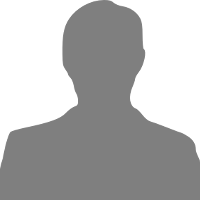 Foto einfügen
BERUFLICHER WERDEGANG
(max. die letzten 5 Stellen)AUSBILDUNG
(max. die letzten 2 Ausbildungsstationen)  AGENTUR		INFOSNameNationalitätAlterWohnortVerfügbar ab0000-00-00PositionGehaltsvorstellungenFremdsprachen00.0000 bis heutePositionUnternehmen, Ort, Land00.0000 bis 00.0000PositionUnternehmen, Ort, Land00.0000 bis 00.0000Name der AusbildungsstationAlpJobs GmbHLiebenauer Hauptstraße 34      AlpJobs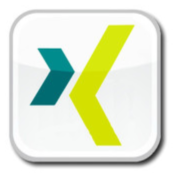 8041 Grazt: +43 316 | 375 555-20      AlpJobs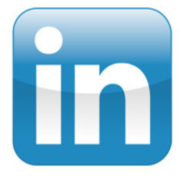 hello@alpjobs.athttp://www.alpjobs.io/